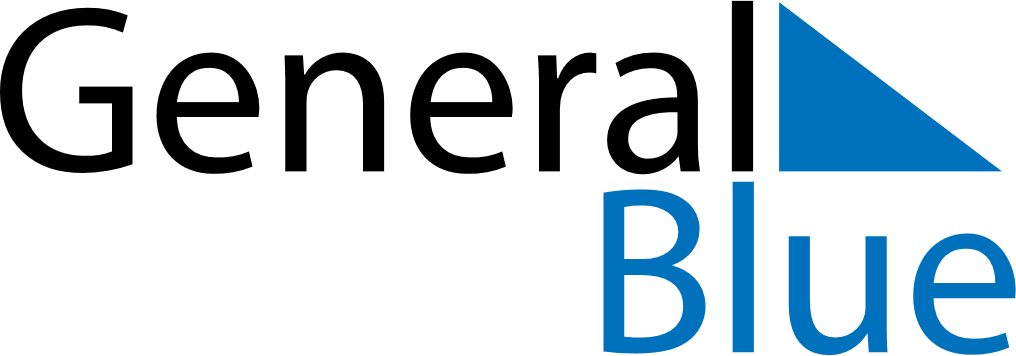 March 2024March 2024March 2024March 2024March 2024March 2024March 2024Slavkov u Brna, South Moravian, CzechiaSlavkov u Brna, South Moravian, CzechiaSlavkov u Brna, South Moravian, CzechiaSlavkov u Brna, South Moravian, CzechiaSlavkov u Brna, South Moravian, CzechiaSlavkov u Brna, South Moravian, CzechiaSlavkov u Brna, South Moravian, CzechiaSundayMondayMondayTuesdayWednesdayThursdayFridaySaturday12Sunrise: 6:34 AMSunset: 5:35 PMDaylight: 11 hours and 0 minutes.Sunrise: 6:32 AMSunset: 5:36 PMDaylight: 11 hours and 4 minutes.34456789Sunrise: 6:30 AMSunset: 5:38 PMDaylight: 11 hours and 7 minutes.Sunrise: 6:28 AMSunset: 5:39 PMDaylight: 11 hours and 11 minutes.Sunrise: 6:28 AMSunset: 5:39 PMDaylight: 11 hours and 11 minutes.Sunrise: 6:26 AMSunset: 5:41 PMDaylight: 11 hours and 14 minutes.Sunrise: 6:24 AMSunset: 5:43 PMDaylight: 11 hours and 18 minutes.Sunrise: 6:22 AMSunset: 5:44 PMDaylight: 11 hours and 22 minutes.Sunrise: 6:20 AMSunset: 5:46 PMDaylight: 11 hours and 25 minutes.Sunrise: 6:18 AMSunset: 5:47 PMDaylight: 11 hours and 29 minutes.1011111213141516Sunrise: 6:16 AMSunset: 5:49 PMDaylight: 11 hours and 33 minutes.Sunrise: 6:14 AMSunset: 5:50 PMDaylight: 11 hours and 36 minutes.Sunrise: 6:14 AMSunset: 5:50 PMDaylight: 11 hours and 36 minutes.Sunrise: 6:11 AMSunset: 5:52 PMDaylight: 11 hours and 40 minutes.Sunrise: 6:09 AMSunset: 5:53 PMDaylight: 11 hours and 44 minutes.Sunrise: 6:07 AMSunset: 5:55 PMDaylight: 11 hours and 47 minutes.Sunrise: 6:05 AMSunset: 5:57 PMDaylight: 11 hours and 51 minutes.Sunrise: 6:03 AMSunset: 5:58 PMDaylight: 11 hours and 55 minutes.1718181920212223Sunrise: 6:01 AMSunset: 6:00 PMDaylight: 11 hours and 58 minutes.Sunrise: 5:59 AMSunset: 6:01 PMDaylight: 12 hours and 2 minutes.Sunrise: 5:59 AMSunset: 6:01 PMDaylight: 12 hours and 2 minutes.Sunrise: 5:57 AMSunset: 6:03 PMDaylight: 12 hours and 6 minutes.Sunrise: 5:55 AMSunset: 6:04 PMDaylight: 12 hours and 9 minutes.Sunrise: 5:52 AMSunset: 6:06 PMDaylight: 12 hours and 13 minutes.Sunrise: 5:50 AMSunset: 6:07 PMDaylight: 12 hours and 17 minutes.Sunrise: 5:48 AMSunset: 6:09 PMDaylight: 12 hours and 20 minutes.2425252627282930Sunrise: 5:46 AMSunset: 6:10 PMDaylight: 12 hours and 24 minutes.Sunrise: 5:44 AMSunset: 6:12 PMDaylight: 12 hours and 27 minutes.Sunrise: 5:44 AMSunset: 6:12 PMDaylight: 12 hours and 27 minutes.Sunrise: 5:42 AMSunset: 6:13 PMDaylight: 12 hours and 31 minutes.Sunrise: 5:40 AMSunset: 6:15 PMDaylight: 12 hours and 35 minutes.Sunrise: 5:38 AMSunset: 6:16 PMDaylight: 12 hours and 38 minutes.Sunrise: 5:35 AMSunset: 6:18 PMDaylight: 12 hours and 42 minutes.Sunrise: 5:33 AMSunset: 6:20 PMDaylight: 12 hours and 46 minutes.31Sunrise: 6:31 AMSunset: 7:21 PMDaylight: 12 hours and 49 minutes.